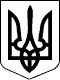 УЖГОРОДСЬКА РАЙОННА державна адміністраціяЗАКАРПАТСЬКОЇ ОБЛАСТІР О З П О Р Я Д Ж Е Н Н Я____24.06.2020___                            Ужгород                           №____197________Про погодження проєкту землеустрою щодо встановлення (зміни) меж населеного пункту села Пацканьово Пацканівськоїсільської ради Ужгородського району Закарпатської областіВідповідно до статей 6, 39, 41 Закону України „Про місцеві державні адміністрації”, статей 17, 173, 174Земельного кодексу України, статті 46 Закону України „Про землеустрій”, розглянувши лист Пацканівської сільської ради 20.01.2020 №66/02-05та проєкт землеустрою щодо встановлення (зміни) меж населеного пункту села Пацканьово Пацканівської сільської ради:1. Погодити проєкт землеустрою щодо встановлення (зміни) меж населеного пункту села Пацканьово Пацканівської сільської ради Ужгородського району Закарпатської області.2. Рекомендувати Пацканівській сільській раді подати проект землеустрою щодо встановлення (зміни) меж населеного пункту села Пацканьово Пацканівської сільської ради Ужгородського району Закарпатської області на затвердження сесії Ужгородської районної ради відповідно до вимог чинного законодавства.3. Контроль за виконанням цього розпорядження залишаю за собою.Голова державної адміністрації                                    Вячеслав ДВОРСЬКИЙ